Второ място за спортистите на Алма матер на Националната универсиада 2021 г. Спортистите на Софийския университет „Св. Климент Охридски“ се наредиха на престижното второ място при комплексното класиране на Националната универсиада 2021, която се проведе в Стара Загора. Състезателите на Алма матер завоюваха 13 златни, 9 сребърни и 17 бронзови медала.Националната универсиада Стара Загора 2021 тази година събра близо 1000 студенти от 21 университета. Състезателите мериха сили в 13 вида спорт.Носителите на златен медал са: Кристина Желева – бадминтон единично жени; Кристина Желева - Борислава Динева – бадминтон двойки жени; Йоана Николова – джудо жени; Красимир Метев – джудо мъже; Детелина Неделчева – кикбокс жени; Мартин Недялков – лека атлетика, 3000 м мъже; Георги Демирев – лека атлетика, скок височина мъже; Павлина Тодорова – плуване, 50 м бруст; Вихра Иванова – спортно катерене, дисциплина трудност; Джулия Велинова – спортно катерене, дисциплина скорост; Васил Шандаров, Тед Бачев, Александър Йорданов, Димитър Донев – тенис на корт отборно; Раяна Първанова, Невена Георгиева, Алина Караджова, Савина Конова – тенис на корт отборно.Отборът на Софийския университет волейбол мъже и отборите по мажоретни дисциплини, по футбол - мъже и по футзала - жени завоюваха сребърни медали. Сребърни медалисти са и Калоян Митев – плуване, 100 м гръб; Вихра Иванова – спортно катерене, дисциплина скорост; Андрея Дяскова – ориентиране, спринтова дистанция и ориентиране, средна дистанция; Йоана Ботева, Десислава Ботева – тенис на маса, двойки жени.С бронзови медали са отборите на университета - баскетбол 3х3 мъже; баскетбол 3х3 жени; волейбол жени, плуване – смесена щафета 4х50м свободен стил и 4х50м съчетано плуване. Състезателите, които спечелиха медали са: Елена Георгиева – лека атлетика, 400 м жени; Диана Роглева – лека атлетика, 800 м жени и лека атлетика, 1500 м жени; Харут Партамиан – лека атлетика, диск мъже; Павлина Тодорова – плуване, 100 м бруст и 100 м съчетано; Александър Лилов – плуване, 100 м гръб; Елефтерия Филандриану – плуване, 50 м бътерфлай; Йоханна Цветанова – ориентиране, средна дистанция; Десислава Ботева – тенис на маса, индивидуално; Я. Белаков, Десислава Ботева – тенис на маса, смесени двойки.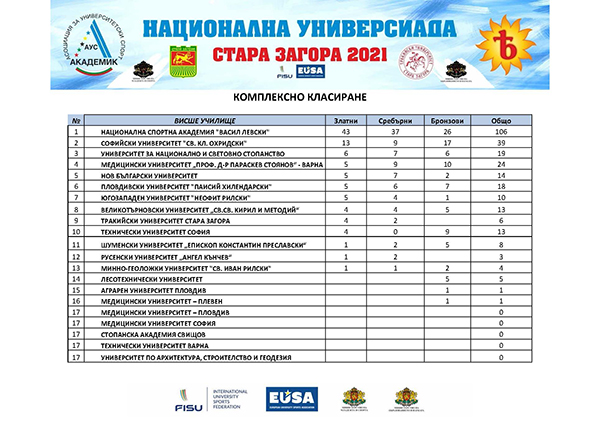 